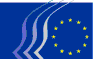 Europos ekonomikos ir socialinių reikalų komitetas2015 m. spalio 8 d., Briuselis Europos ekonomikos ir socialinių reikalų komitetas, vadovaudamasis savo Darbo tvarkos taisyklių 31 straipsniu, 2015 m. kovo 19 d. nusprendė pavesti Išorės santykių skyriui parengti informacinį pranešimą dėlMoterų padėties Europos ir Viduržemio jūros regione.Išorės santykių skyrius informacinį pranešimą priėmė 2015 m. rugsėjo 10 d.511-ojoje plenarinėje sesijoje, įvykusioje 2015 m. spalio 6–8 d. (spalio 8 d. posėdis), Europos ekonomikos ir socialinių reikalų komitetas aptarė ir priėmė šį informacinį pranešimą 98 nariams balsavus už.**	*Bendrosios pastabos ir rekomendacijosPietinių ir rytinių Viduržemio jūros regiono valstybių vystymasis, augimas ir konkurencingumas priklauso nuo visapusiško žmogiškojo kapitalo – visų amžiaus grupių vyrų ir moterų visais lygmenimis ir visuose ekonomikos sektoriuose – panaudojimo, ir Europos ir Viduržemio jūros regiono valstybės, vadovaudamosi savo tarptautiniais įsipareigojimais, turi įsipareigoti: laikytis lyčių lygybės visose srityse principo, panaikinti kliūtis moterų dalyvavimui ekonominiame, socialiniame, kultūriniame ir politiniame gyvenime bei įgyvendinti gero valdymo mechanizmus.Europos ekonomikos ir socialinių reikalų komitetas (EESRK) išsamiai susipažinęs su skirtingomis įvairių Viduržemio jūros regiono šalių aplinkybėmis. Jis ypač gerai suvokia konfliktų ir nestabilumo daromą poveikį daugeliui pietinių Viduržemio jūros regiono valstybių. EESRK ragina Europos Komisiją (EK) bei Europos ir Viduržemio jūros regiono šalių vyriausybes parengti bendrus sprendimus įveikti šiems iššūkiams, įskaitant skurdą, ekonomines problemas, konfliktus ir terorizmą, kurie sukelia nepriimtinas kančias, ypač moterims.Būtina teikti pirmenybę visapusiškiems moterų poreikiams bei juos spręsti įgyvendinant Europos kaimynystės politikos (EKP) reformas, nes nestabilumo pasekmės, nesaugumas ir konfliktai regione turės įtakos ne tik moterims, bet ir visai visuomenei.Reikia pagerinti duomenų rinkimą, išskaidant juos pagal lytį, kad būtų palengvintas geras valdymas ir politikos priemonių lyčių lygybės klausimais įgyvendinimas. Tai leis suprasti tikrąją moterų (tiek gyvenančių kaime, tiek mieste) padėtį sudėtingoje ir besikeičiančioje aplinkoje. Vyriausybės, regioninės institucijos, socialiniai partneriai, pilietinė visuomenė ir NVO turėtų veikti išvien priimant teisės aktus, kuriais draudžiamas smurtas prieš moteris ir vaikus, užtikrinti šių teisės aktų įgyvendinimą ir vykdymą atsižvelgiant į Europos Tarybos konvenciją dėl smurto šeimoje (Stambulo konvencija).EESRK pritaria Europos Vadovų Tarybos išvadoms dėl 2015–2019 m. veiksmų plano žmogaus teisių ir demokratijos srityje, kuriomis nustatomas naujas veiksmų planas, skirtas Europos Sąjungos įsipareigojimui skatinti ir saugoti žmogaus teises bei remti demokratiją visame pasaulyje pakartotinai patvirtinti.EESRK primygtinai ragina ES institucijas teikti pirmenybę savo iniciatyvoms atsižvelgiant į neatidėliotinus regiono poreikius. Tai apima iniciatyvas, kuriomis skatinamas teisingas turto paskirstymas ir bendradarbiavimas tarp įvairių šalių.Konkrečios rekomendacijos Europos KomisijaiKomitetas ragina Europos Komisiją:remti bendrus veiksmus įtraukiant visus suinteresuotuosius subjektus, įskaitant vyriausybes, socialinius partnerius ir pilietinę visuomenę, kuriant tinklus ir būtinus mechanizmus, įskaitant finansavimą ir mokymą, siekiant užtikrinti, kad Viduržemio jūros regionas galėtų visiškai išnaudoti augantį moterų darbuotojų ir verslininkių, kurios yra būtinos ekonomikos augimui vietos, nacionaliniu ir pasauliniu lygmenimis, potencialą;kelti moterų darbuotojų diskriminacijos darbo rinkoje klausimą politikos ir strategijos dialogo susitikimuose su pietinėmis ir rytinėmis Viduržemio jūros regiono valstybėmis ir skatinti moterų dalyvavimą profesinių sąjungų, darbdavių asociacijų ir kitų organizacijų veikloje;spręsti moterų teisių klausimą regione įgyvendinant Europos kaimynystės politikos (EKP) reformą:užtikrinti, kad į nacionalinius veiksmų planus būtų įtrauktos konkrečios priemonės ir tikslai sprendžiant lyčių lygybės problemas;peržiūrėti politikos kryptis ir praktiką, susijusias su ES finansuojamomis programomis;remti šalių pastangas įgyvendinant politikos priemones, siekiant užtikrinti de facto lyčių lygybę; visais migracijos proceso etapais užtikrinti moterims imigrantėms ne tik šeimos nario, bet ir asmens teises;įvertinti, kokią dalį ES mėlynosios kortelės turėtojų ir asmenų, kurie naudojasi direktyva dėl sezoninių darbuotojų, sudaro moterys;paspartinti migrantų kvalifikacijos įvertinimo procesą;spręsti šiuos klausimus: kvalifikacijos kėlimo, kvalifikacijos praradimo, daugiakalbių konsultavimo paslaugų teikimo, informavimo apie turimas teises ir konsultavimo apie galimybę gauti profesinį mokymą, galimybę rasti geros kokybės darbo vietą ir vaiko priežiūros paslaugų teikimą.EESRK skatina Komisiją ir tarptautinius paramos teikėjus laikytis teisėmis grindžiamo principo ir dirbti bendradarbiaujant, vengti dubliavimosi ir kuo veiksmingiau naudoti finansinius ir techninius išteklius, skirtus moterų mokymo iniciatyvoms kurti ir finansuoti. Tai apima gebėjimų stiprinimą remiant demokratiją, dalyvaujamąją demokratiją ir visas kitas priemones siekiant padėti moterims tapti labiau nepriklausomomis ir suteikti joms galimybę visapusiškai dalyvauti visuomenės gyvenime. Tai taip pat apima ekspertų siuntimą į regioną bei to regiono ekspertų atvykimą dalyvauti mokymuose ES.Europos ir Viduržemio jūros regiono šalimsKomitetas:primygtinai ragina visas Viduržemio jūros regiono šalis vykdyti savo įsipareigojimus pasirašyti, ratifikuoti ir veiksmingai įgyvendinti tarptautines konvencijas dėl moterų teisių, įskaitant:Konvencijos dėl visų formų diskriminacijos panaikinimo moterims (1979 m.) ratifikavimą; papildomo Palermo protokolo dėl prekybos žmonėmis kaip smurto formos ratifikavimą;Tarptautinio baudžiamojo teismo (TBT) Romos statutą dėl smurtinių veiksmų, įskaitant karo nusikaltimus, laikomus karo ginklais ir kankinimo veiksmais; Europos Tarybos Stambulo konvenciją dėl smurto šeimoje; Tarptautinės darbo organizacijos konvencijas dėl deramo darbo, migrantų namų ūkio darbuotojų;visišką Viduržemio jūros sąjungos ministrų konferencijos moterų klausimais, vykusios 2013 m. rugsėjo 12 d. Paryžiuje, galutinio pareiškimo rekomendacijų įgyvendinimą;atkreipia vyriausybių ir kitų suinteresuotųjų šalių dėmesį į faktą, kad tai jų pareiga imtis priemonių, būtinų užtikrinti, kad moterys būtų ekonomiškai nepriklausomos, nes tai yra itin svarbu moterų saviraiškai ir tobulėjimui;reikalauja nedelsiant uždrausti nusikaltimus dėl garbės ir ragina abiejose Viduržemio jūros pusėse pradėti diskusijas siekiant užkirsti kelią moterų lyties organų žalojimui, nustatant veiksmingas sankcijas nusikaltėliams bei organizuojant veiksmingas kampanijas visuomenės pažiūroms keisti. Socialiniams partneriams ir pilietinei visuomeneiKomitetas:ragina profesines sąjungas, darbdavių atstovus, visuomenines organizacijas ir socialinio teisingumo judėjimus imtis kolektyvinių veiksmų abiejose Viduržemio jūros pusėse. Komitetas primygtinai ragina juos aktyviai bendradarbiauti ieškant tvarių sprendimų problemoms, kurios sudaro kliūtis moterims dalyvauti (išlikti) darbo rinkoje, taip pat ir tokiose srityse kaip: seksualinio priekabiavimo darbo vietoje panaikinimas; socialinės apsaugos priemonės ir apsauga: motinystės, tėvystės ir vaiko priežiūros atostogos; darbo įstatymai, kuriais garantuojamas deramas darbo užmokestis, kaip numatyta TDO konvencijose; okupuotose teritorijose ir ginkluotų konfliktų zonose dirbančių moterų apsauga;ragina žiniasklaidą remti moterų teises į lygybę visose srityse, vaizduojant moteris sąžiningai ir teisingai, atspindint jų patirtį ekonomikos, politikos ir socialinių reikalų srityse, kaip asmenis, ir vengiant žeminančio moters, kaip priemonės pelnui gauti, vaizdavimo;primygtinai ragina savarankiškai dirbančių vyrų ir moterų asociacijas suteikti galimybių pažeidžiamoje padėtyje esančioms moterims (įskaitant kaime gyvenančias moteris), kad jos galėtų kurti savo mikroįmones;mano, kad mikrofinansai yra naudinga priemonė siekiant suteikti daugiau galimybių moterims, ir pažymi, kad investavimas į moteris taip pat reiškia investavimą į šeimas ir bendruomenes, padeda panaikinti skurdą ir ekonominį bei socialinį nepriteklių, stiprina socialinę sanglaudą ir suteikia moterims didesnę ekonominę nepriklausomybę.	ĮžangaEESRK daugelį metų laikėsi savo kasmetinio įsipareigojimo stebėti moterų padėtį Europos ir Viduržemio jūros regiono valstybėse, nagrinėti pokyčius ir regresijas bei teikti rekomendacijas ir pasiūlymus ES institucijoms, Europos ir Viduržemio jūros regiono valstybėms, ekonomikos ir socialinių reikalų taryboms ir panašioms institucijoms bei pilietinei visuomenei dėl tolesnių veiksmų, moterų žmogaus teisių užtikrinimo ir moterų indėlio į ekonomikos ir socialinį augimą potencialo įvairiais visuomenės aspektais, ir pateikti juos kasmetiniame EESRK ir Europos ir Viduržemio jūros regiono valstybių aukščiausiojo lygio susitikime.Arabų pavasaris buvo drąsus pilietinės visuomenės protestas prieš diktatūrą, galimybių stoką ir korupciją. Europos ir Viduržemio jūros regiono valstybės turi puikias galimybes vystyti savo besiformuojančią rinkos ekonomiką. Tačiau Arabų pavasario įvykiai pakurstė konfliktą ir įkvėpė pokyčius visame regione, ir ši konflikto aplinka žymiai skiriasi nuo vyravusios didžiąją praėjusio šimtmečio dalį, daugiausia dėl terorizmo ir migracijos, todėl reikia konkrečių politinių priemonių ir mechanizmų ilgalaikiams sprendimams priimti.Pagrindinis vaidmuo, kurį moterys pereinamaisiais laikotarpiais vaidina demokratizacijos procese, rengiant nacionalines konstitucijas ir reformuojant galiojančius įstatymus, turi būti įtvirtintas pasitelkus gerą valdymą, kad būtų užkirstas kelias regresui lyčių lygybės srityje.Vidaus ir išorės judumo regione klausimai turėtų būti sprendžiami skubiai ir teikiant jiems pirmenybę. Arabų regione gyvena daugiau nei 17 mln. perkeltųjų asmenų, kurie dėl smurtinių konfliktų buvo priversti palikti savo namus, iš jų 10 mln. šalies viduje perkeltųjų asmenų Sudane, Irake, Somalyje, Libane, Sirijoje ir Jemene bei 7,5 mln. pabėgėlių iš Okupuotųjų Palestinos Teritorijų.Konfliktų pasekmės moterims – pražūtingos. Moterys dažnai paliekamos vienos arba joms tenka visa atsakomybė auginti vaikus ir remti pagyvenusius giminaičius. Jos turi mažiau išteklių negu vyrai, kad galėtų apsaugoti save, ir kartu su vaikais dažnai sudaro perkeltųjų asmenų ir pabėgėlių daugumą. Teritorinė okupacija, ginkluoti konfliktai ir terorizmas daugelyje šalių sukelia didžiulį skurdą ir smurtą prieš moteris.Pasauliui sutelkiant dėmesį į naująją laikotarpio po 2015 m. vystymosi darbotvarkę, galimybių suteikimas moterims ir lyčių lygybė tampa darnaus vystymosi prioritetu. Darnus vystymasis neįmanomas be gero valdymo (grindžiamo atskaitomybe ir skaidrumu), todėl reikia, kad moterys dalyvautų sprendimų priėmimo procese.EESRK ragina Viduržemio jūros sąjungą, Europos Komisiją, ES valstybes nares ir pietines Viduržemio jūros regiono šalis susitarti dėl išsamios žmogaus teisėmis grindžiamos strategijos sprendžiant klausimus, susijusius su sudėtinga migracijos situacija, sparčia urbanizacija, vidaus ir išorės migracija ir nelegalia migracija.	Moterys ir ekonomika. Užimtumas ir darbo vietų kūrimasEESRK primygtinai ragina vyriausybes ir socialinius partnerius imtis reikiamų veiksmų:siekiant padidinti moterų dalyvavimą darbo rinkoje; imtis visų būtinų priemonių siekiant užkirsti kelią diskriminacijai dėl lyties darbo vietoje (darbo teisės, užmokestis, darbo valandos, sveikata ir sauga ir kitos darbo sąlygos); užtikrinti, kad būtų sukurti reikalingi mechanizmai, skirti geresnėms sąlygoms moterų dalyvavimui tuose darbo rinkos sektoriuose, kurie joms yra neprieinami, sudaryti; įgyvendinti priemones, kuriomis užtikrinama asociacijų ir saviraiškos laisvė, taip sudarant sąlygas darbuotojoms moterims dalyvauti profesinėse sąjungose ir jų veikloje.Moterų dalyvavimo darbo rinkoje didinimas turi milžiniškos įtakos ekonomikai. Tam reikalinga tokia viešoji politika, kuri padėtų dirbančioms moterims derinti darbą ir asmeninį gyvenimą įvairiais lygmenimis ir užtikrintų investicijas į vaikų priežiūros įstaigas ar įstaigas, skirtas kitiems išlaikytiniams, tinkamas darbo valandas ir saugią darbo aplinką. Tai taip pat apima aiškių teisės aktų, susijusių su motinystės, tėvystės ir vaiko priežiūros atostogomis, priėmimą, kad moterims būtų lengviau įsilieti į darbo rinką ir (arba) joje likti.Moterų verslumo skatinimas Europos ir Viduržemio jūros regiono šalyseMoterų verslumo skatinimas Europos ir Viduržemio jūros regiono šalyse atlieka svarbų vaidmenį kuriant aktyvią ir dinamišką į globalizaciją orientuotą ekonomiką. EESRK pabrėžia verslumo ugdymo ir mokymo svarbą moterims tiek mieste, tiek kaime, ir primygtinai ragina daugiau dėmesio skirti specializuotam profesiniam ir techniniam mokymui, siekiant užtikrinti, kad universitetų pažymėjimai ir profesinis mokymas atitiktų darbo rinkos poreikius. Tai turėtų būti pasiekta bendromis vyriausybės, privačiojo sektoriaus ir profesinių sąjungų pastangomis.Kai kurios šalys priėmė naujus teisės aktus, kuriais skatinamas moterų verslumas ir moterų steigiamos mažosios ir vidutinės įmonės, taip pat numatyta parama vargingai gyvenančioms ir kaimo moterims suteikiant joms mikrofinansavimą. Tačiau konkrečios moterų verslumo skatinimo priemonės ir tikslai turėtų būti įtraukti į nacionalinius veiksmų planus.Galimybė gauti finansavimą yra kliūtis daugeliui moterų verslininkių. Pasitelkdama įvairias savo programas Komisija turėtų teikti pakankamą finansavimą moterų verslumo šiame regione plėtrai, taip pat teikti techninę pagalbą naujai įsteigtoms įmonėms ir įgyvendinti tolesnes priemones, kaip antai: teikti konsultacijas, sudaryti galimybę naudotis informacija ir tinklais bei didinti finansinį raštingumą.Tiek viešasis, tiek privatusis sektorius turėtų naudotis ES programomis (tokiomis kaip „Horizontas 2020“), siekiant užtikrinti, kad visos moterys, ypač pradedančios savo verslą, turėtų galimybę naudotis informacijos ir ryšių technologijų (IRT) įranga ir lankyti mokymus šia tema. Ypatingą dėmesį reikėtų skirti pagrindinėms rinkodaros priemonėms, patentų registravimui ir prekių į rinką pateikimui tinkamais paskirstymo kanalais.Reikėtų priimti ir skubiai įgyvendinti teisės aktus, kad moterys turėtų teisę naudotis nekilnojamuoju turtu, paveldėti arba perduoti savo turtą, ir kad jų, kaip asmenų, teisė į nuosavybę būtų pripažįstama visomis aplinkybėmis. Pastarasis punktas ypač svarbus moterims kuriant savo verslą.Nacionalinėms moterų struktūroms reikalinga techninė ir finansinė parama organizuojant mokymus bei kuriant sistemas, kurios padėtų stebėti už įstatymų bei taisyklių įgyvendinimą atsakingų vyriausybės departamentų darbą. Moterys politikoje ir sprendimų priėmimasEESRK ragina vyriausybes įsipareigoti laikytis Pekino deklaracijos ir veiksmų programos bei remti NVO pastangas siekiant skatinti lyčių lygybę ir puoselėti moterų teises politinėje arenoje, didinant moterų skaičių parlamentuose. Nuo konfliktų nukentėjusiose vietovėse moterys yra atskirtos nuo visuomeninio gyvenimo ir patiria nesaugumą. Todėl būta nuogąstavimų, kad pasiekimai, susiję su moterų dalyvavimu politikoje ir jų teisėmis šioje srityje, bus panaikinti. EESRK taip pat ragina vyriausybes įgyvendinti sistemas, kuriomis būtų užtikrinta, kad moterys užimtų už sprendimų priėmimą atsakingas pareigas vietos valdžios institucijose. EESRK primygtinai ragina politines partijas kelti ir remti moterų kandidatūras. Tai reiškia tokių rinkimų sistemų kūrimą, kuriomis būtų skatinamas vienodas vyrų ir moterų dalyvavimas ir įtaka, ir, rinkimų teise skatinant proporcingus sąrašus, sudaroma galimybė moterims naudotis rinkimų kampanijų finansavimu bei lankyti mokymus politinio raštingumo srityje. EESRK palankiai vertina Tuniso sprendimą taikyti lyčių lygybės principą visuose rinkimų sąrašuose ir konstitucinę pareigą valstybei siekti lyčių lygybės visose renkamose institucijose. Komitetas mano, kad tai puikus pavyzdys regionui.Smurtas prieš moteris ir prekyba žmonėmis EESRK visiškai pritaria ES įsipareigojimui užkirsti kelią prekybai žmonėmis ir su ja kovoti, taip pat ginti prekybos žmonėmis aukų teises, tačiau mano, kad reikia daugiau nuveikti siekiant išnaikinti prekybą žmonėmis ir likviduoti jos pasekmes, ypač moterų atžvilgiu.Vyriausybės, regioninės institucijos, socialiniai partneriai ir NVO turėtų veikti kartu diegiant teisės aktus, kuriais draudžiamas smurtas prieš moteris ir vaikus – įskaitant psichologinį smurtą ir seksualinę prievartą namuose ir darbo vietoje, – ir užtikrinti, kad valdžios ir kitos institucijos deramai prižiūrėtų tokių įstatymų įgyvendinimą ir jų vykdymo užtikrinimą, remdamosi Europos Tarybos konvencija dėl smurto šeimoje.Nuo Arabų pavasario moterys šiame regione ėmėsi daugybės iniciatyvų, remiančių visų formų smurto prieš moteris panaikinimą. Tarp jų – moterų kovos su priekabiavimu kampanijos Egipte ir nacionalinė smurto prieš moteris mažinimo strategija bei tyrimas, skirtas prekybos žmonėmis mastui Tunise įvertinti.Nacionalinių NVO pastangoms didinti informuotumą, dažnai tam pasitelkiant socialinę žiniasklaidą ir televiziją, reikalinga parama įvairiais lygmenimis.Tačiau migracijos, prieglobsčio, prekybos žmonėmis ir kovos su diskriminacija atvejais reikia spręsti smurtinius incidentus, kai prieš namų ūkio darbuotojus smurtauja tame pačiame namų ūkyje gyvenantys asmenys. Be to, Europos ir Viduržemio jūros regiono valstybių, įskaitant ES valstybių narių, vyriausybės turi rimtai spręsti prekybos žmonėmis aukų teisių pažeidimus ir šių asmenų patiriamą visiškai nepriimtiną skurdą, nepriteklių ir žmogaus teisių pažeidimus, tokius kaip nesankcionuotas ilgalaikis sulaikymas, prievartinis dingimas ir kankinimas.EESRK griežtai smerkia moterų lyties organų žalojimą, primygtinai ragina nacionalines valdžios institucijas sustiprinti įstatymo įgyvendinimą, taip pat ragina Komisiją remti programas, kuriomis siekiama išnaikinti tokią praktiką. Tai galima padaryti pasitelkiant NVO, sveikatos ugdymo programas, didinant bendruomenės sąmoningumą, pasitelkiant švietimo ir mokymo sistemas, taip pat pripažįstant būtinybę į kovą su šiuo reiškiniu įtraukti nacionalines, regionų ir vietos valdžios institucijas, pilietinę visuomenę, socialinius partnerius ir religinius bei bendruomenės lyderius.EESRK ragina imtis skubių priemonių siekiant panaikinti įstatymo straipsnius, kuriais prievartautojai ir pagrobėjai atleidžiami nuo bausmės, jei jie susituokia su savo aukomis, taip pat siekiant panaikinti teismo diskreciją, suteikiančią teisėjui teisę nesutikti su baudžiamojo kodekso straipsniu dėl bausmės už išprievartavimą ir kitokio pobūdžio seksualinę prievartą, įskaitant nužudymą dėl garbės.Reikėtų priimti ir įgyvendinti priemones, skirtas kovoti su seksualine šeimos narių prievarta, įskaitant liudytojų apsaugos programas bei pagalbos nukentėjusioms moterims teikimą policijos nuovadose, ligoninėse ir teismuose.Moterys ir ginkluoti konfliktaiDaugelis moterų nuo konfliktų nukentėjusiose arabų regiono šalyse lieka be būtiniausių paslaugų ar žalos atlyginimo, o kaltininkai išvengia atsakomybės ir bausmės. EESRK ragina vyriausybes užtikrinti, kad šio regiono šalių baudžiamuosiuose kodeksuose būtų numatytos konkrečios nuostatos aukoms – nuo ginkluotų konfliktų nukentėjusioms moterims ir mažumų grupėms – apsaugoti, kad būtų užtikrintos jų teisės konfliktų metu. EESRK ragina tarptautinę bendruomenę imtis atsakingo vaidmens siekiant užbaigti konfliktus arabų regione ir nedelsiant veikti kovojant su vis labiau įsigalinčia tradicija naudoti prievartą prieš sulaikytas moteris, įskaitant prievartą prieš moteris Sirijoje ir Palestinoje dvigubos diskriminacijos atveju. Tokie veiksmai yra visiškas Tarptautinio baudžiamojo teismo Romos statuto dėl smurtinių veiksmų, įskaitant karo nusikaltimus ir kankinimus, pažeidimas.EESRK ragina Komisiją ir tarptautines organizacijas – bendradarbiaujant su už pabėgėlių stovyklas atsakingomis vietos valdžios institucijomis – numatyti žmogiškuosius ir techninius išteklius bei mokymą siekiant užtikrinti moterų apsaugą ginkluoto konflikto metu ir užkirsti kelią tokiai praktikai, kai pabėgėliai nusprendžia ištekinti savo labai jaunas dukteris dėl apsaugos arba patirdami didelių ekonominių sunkumų. Mergaitės, moterys ir švietimasVyriausybės privalo dėti daugiau pastangų siekiant, kad švietimas būtų prieinamas visiems berniukams ir mergaitėms, šalinant kliūtis, kaip antai dideli atstumai iki mokyklos (ypač kaimo ir kalnuotose vietovėse) ar diskriminacinės nuostatos, kuriomis neskatinamas mergaičių švietimas.EESRK ragina vyriausybes ir socialinius partnerius tiek kaimo, tiek miesto vietovėse gyvenančioms moterims teikti informaciją ir organizuoti mokymus, kurie yra būtini siekiant užtikrinti, kad pasiūla atitiktų darbo rinkos paklausą, modernizuojant profesinį rengimą ir informacinių bei ryšių technologijų mokymą ir taip suteikiant moterims daugiau galimybių užimti naujas darbo vietas, atsiradusias informacinių technologijų srityje. Tai apima mokymus dėl techninės paramos nevyriausybinėms organizacijoms siekiant patenkinti moterų ir asmenų su negalia poreikius.Komitetas primygtinai ragina pilietinės visuomenės organizacijas naudotis ES lėšomis siekiant plėtoti iniciatyvas, kuriose kaip partneriai ir sąjungininkai dalyvauja vyrai ir berniukai. Šiomis iniciatyvomis turėtų būti siekiama palengvinti dialogą tarp vyrų ir moterų bei sustiprinti jų pozityvius ir įtraukius santykius tiek šeimoje, tiek už jos ribų. Tokios iniciatyvos dažnai yra veiksmingesnės, kai pradedamos diegti ankstyvame amžiuje. Moterys ir sveikata	Yra keletas spręstinų dalykų, susijusių su moterų ir mergaičių šiame regione sveikata, įskaitant galimybę naudotis geros kokybės sveikatos priežiūra, veiksmingą gimdyvių mirties mažinimą, problemų, susijusių su lytine ir reprodukcine sveikata bei ŽIV, sprendimą bei tinkamą reikiamų politinių priemonių įgyvendinimą siekiant panaikinti lyčių nelygybę sveikatos apsaugos srityje.EESRK ragina vyriausybes, bendradarbiaujant su pilietine visuomene, reguliariai rengti informaciją, gautus duomenis suskirstant pagal lytį. Tai leistų joms stebėti, kaip pagerėjo sveikatos priežiūros paslaugos įvairaus amžiaus moterims.Reikėtų imtis priemonių sprendžiant paauglių sveikatos problemas, visų pirma ŽIV, ypač tose vietovėse, kuriose vyrauja ankstyvų vedybų tradicija. Puikų darbą tokiose šalyse kaip Marokas ir Egiptas jau dabar atlieka prie mokyklų veikiančios sveikatos klinikos, konsultuojančios ir teikiančios informaciją apie lytinę sveikatą bei nukreipiančios konsultuotis arba gydytis pas specialistus.Sveikatos priežiūros paslaugos turėtų būti teikiamos ir moterims retai apgyvendintose ir kaimo vietovėse, taip pat perkeltosioms moterims ir moterims nuo konfliktų nukentėjusiuose regionuose bei toms, kurios dėl konfliktų poveikio susiduria su seksualiniu smurtu, nes nėra galiojančių teisės aktų, kuriais remiantis jos ir jų vaikai būtų ginami.2015 m. spalio 8 d., Briuselis_____________REX/448Moterų padėtis Europos ir Viduržemio jūros regioneEuropos ekonomikos ir socialinių reikalų komiteto
INFORMACINIS PRANEŠIMAS
dėl 
Moterų padėties Europoje ir Viduržemio jūros regione_______________Pranešėja Grace Attard_______________  
 
Europos ekonomikos ir socialinių reikalų komiteto  
pirmininkas  
 
 
 
 
Georgios Dassis 